УКРАЇНА     ЧЕРНІГІВСЬКА МІСЬКА РАДА     ВИКОНАВЧИЙ КОМІТЕТ  Р І Ш Е Н Н ЯПро укладення договорів Відповідно до статей 40, 52 Закону України «Про місцеве самоврядування в Україні», виконавчий комітет міської ради вирішив:1. Доручити заступнику міському голови - керуючому справами виконкому Фесенку С. І. від імені виконавчого комітету Чернігівської міської ради укласти договори на 2019 рік з установами та організаціями, які є балансоутримувачами гуртожитків, на тимчасове проживання потерпілих з будинку № 16 по вул. Попудренка в м. Чернігові до вирішення питання відновлення будинку.2. Контроль за виконанням цього рішення покласти на заступника міського голови Фесенка С. І.Міський голова                                                                            В. А. АтрошенкоСекретар міської ради 					 	             М. П. Черненок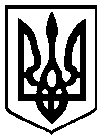 28 грудня 2018       року          м. Чернігів № 667